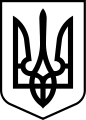 ВІДДІЛ З ГУМАНІТАРНИХ СПРАВВИКОНАВЧОГО КОМІТЕТУ УЛАШАНІВСЬКОЇ СІЛЬСЬКОЇ РАДИГУБЕЛЕЦЬКА ГІМНАЗІЯ УЛАШАНІВСЬКОЇ СЛІЬСЬКОЇ РАДИСЛАВУТСЬКОГО РАЙОНУ ХМЕЛЬНИЦЬКОЇ ОБЛАСТІПротокол23.05.2022                                         № 14позачергового засідання педагогічної радиГубелецької гімназіїГолова педагогічної ради    Ткачук В.І.Секретар педагогічної ради   Кирильчук Л.О.Присутні   13 членів педагогічної ради (список додається)Порядок  денний:Про вибір і замовлення підручників для 5 класу1. СЛУХАЛИ:Директора  Губелецької гімназії  Ткачука Василя Івановича, який повідомив, що відповідно до Порядку проведення конкурсного відбору підручників (крім електронних) для здобувачів повної загальної середньої освіти і педагогічних працівників, затвердженого наказом Міністерства освіти і науки України від 21 вересня 2021 року №1001, на виконання наказу Міністерства освіти і науки України від 30 вересня 2021 року № 1048 «Про проведення конкурсного підручників (крім електронних) для здобувачів повної загальної середньої освіти і педагогічних працівників у 2021-2022 роках (5 клас)», наказу Міністерства освіти і науки України від 04 лютого 2022 року №121 «Про внесення змін до наказу Міністерства освіти і науки від 30.09.2021  №1048», на виконання наказів Міністерства освіти і науки України від 17.05.2022 №449 «Про внесення змін до порядку конкурсного відбору підручників (крім електронних) та посібників для здобувачів повної загальної середньої освіти та педагогічних працівників», від 23.05.2022 року №467 «Про внесення змін до наказу Міністерства освіти і науки України від 30.09.2021 № 1048 (із змінами), листа Міністерства освіти і науки України від 23.05.2022 № 1/5415-22 «Щодо забезпечення виконання наказу МОН від 30 вересня 2021 року NQ1048 (зі змінами) та з метою організації прозорого вибору закладами загальної середньої освіти підручників для 5-х класів Нової української школи з 15 лютого до 04 березня 2022 року педагогічні працівники закладу, які будуть працювати в 5-х класах в наступному 2022-2023 навчальному році, ознайомились на веб - сайті Інституту модернізації змісту освіти з електронними версіями фрагментів оригінал-макетів підручників для 5 класу та здійснили безпосередній вибір проєктів підручників1.УХВАЛИЛИ:1.1. Схвалити результати вибору електронних версій  оригінал-макетів підручників для 5 класу: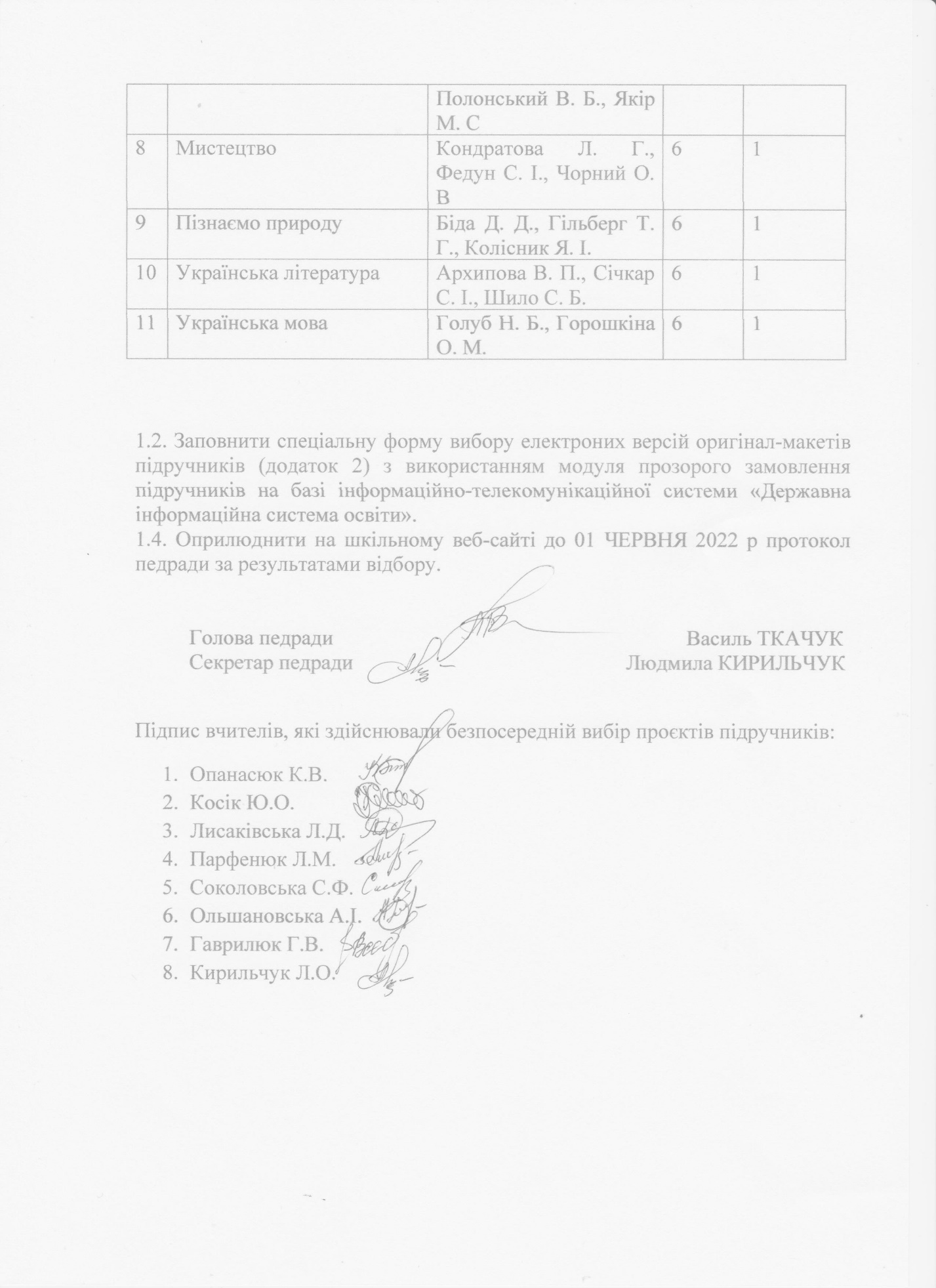 №Назва підручникаАвтор(и)Кількість дляКількість для№Назва підручникаАвтор(и)учніввчителів1Англійська мова (5-й рік навчання) з аудіосупроводомКарпюк О. Д., Карпюк К. Т.612«Вступ до історії України та громадянської історії»Щупак І. Я., Бурлака О. В., Піскарьова І. О., Посунько А. С.613ЕтикаМелещенко Т. В., Желіба О. В., Бакка Т. В., Ашортіа Е. Д., Козіна Л. Є.614Зарубіжна літератураМіляновська Н. Р.615Здоров’я, безпека та добробутГущина Н. І., Василашко І. П., за редакцією Бойченко Т. Є.616ІнформатикаРивкінд Й. Я., Лисенко Т. І., Чернікова Л. А., Шакотько В. В.617МатематикаМерзляк А. Г., 61